Annex ABreakdown of Household Energy Consumption Across All Housing Types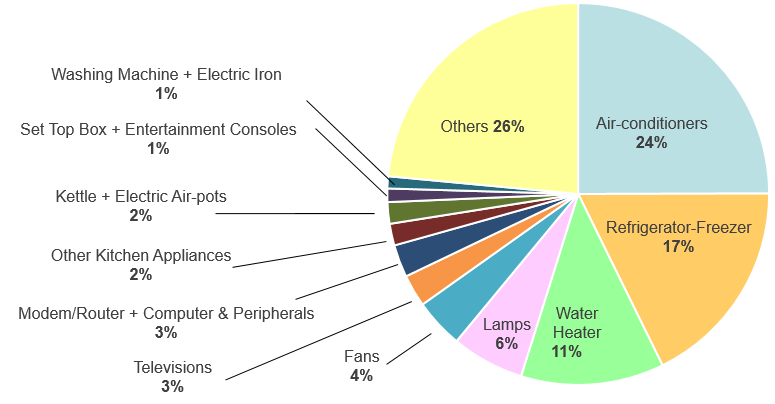 Source: Household Energy Consumption Study 2017Annex BMEPS for Incandescent, CFLi & LED bulbs * Lamps with Edison screw and bayonet lamp caps, which are designed to be connected directly to the 230V A.C. mains by means of a socket or connectorPmax is maximum allowable power consumption is light output in lumenAnnex B* Lamps with Edison screw and bayonet lamp caps, which are designed to be connected directly to the 230V A.C. mains by means of a socket or connectorPmax is maximum allowable power consumption is light output in lumenAnnex CDiagram 1: Energy label for lamps (to be affixed or printed on each lamp packaging)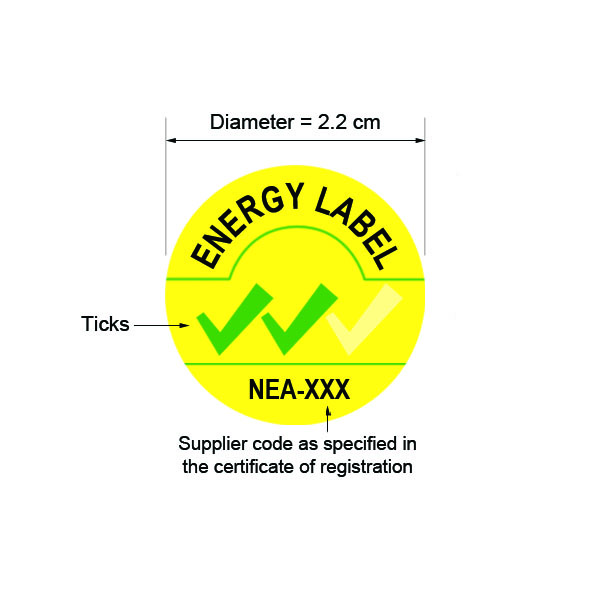 Annex DEnergy Efficiency of Fluorescent Lamp BallastsAnnex EFluorescent Lamp Ballasts Not Covered Under Proposed MEPSFluorescent lamp ballasts that are not covered under MEPS are listed below:Ballasts integrated in lamps (e.g. for HID lamp),Ballasts used primarily in D.C. circuits,Ballasts not used primarily for general lighting purposes (e.g. ballasts for exit signs, laboratory, ultraviolet, industrial process applications), andBallasts for luminaires that are mounted permanently in furniture which cannot be tested independently from luminairesAnnex FExamples of Acceptable / Non-Acceptable Display of Energy Efficiency Information in Publicity MaterialsAnnex FAnnex GApplicable Test Standards Table 8	Table 1: Current MEPS for Incandescent, CFLi & LED bulbs	Table 1: Current MEPS for Incandescent, CFLi & LED bulbs	Table 1: Current MEPS for Incandescent, CFLi & LED bulbsType of Lamps*Wattage (W)MEPS Cut-off LevelsIncandescent25 - 200Pmax = 0.8 x (0.88 + 0.049)Compact fluorescent lamps with integrated ballast (CFLi) ≤ 60Pmax = 0.24 + 0.0103LED Bulbs≤ 60Pmax = 0.24 + 0.0103Covered CFLi≤ 60Pmax|covered CFLi = Pmax|bare CFLi /0.95Table 2: Life Cycle Costs of Different Types of LampsTable 2: Life Cycle Costs of Different Types of LampsTable 2: Life Cycle Costs of Different Types of LampsTable 2: Life Cycle Costs of Different Types of LampsType of LampInefficient LampEnergy EfficientReplacement LampsEnergy EfficientReplacement LampsType of LampIncandescent(Tungsten-halogen) 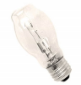 CFLi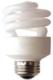 LED bulb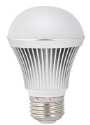 Annual Cost $11.10$3.60$3.00Table 3: Proposed Revised MEPS Levels for Incandescent, CFLi & LED bulbs Table 3: Proposed Revised MEPS Levels for Incandescent, CFLi & LED bulbs Table 3: Proposed Revised MEPS Levels for Incandescent, CFLi & LED bulbs Type of Lamps*Wattage (W)MEPS Cut-off LevelsIncandescent25 - 200Pmax =  0.24 + 0.0103LED Bulbs≤ 60Pmax =  0.24 + 0.0103CFLi ≤ 60Pmax =  0.24 + 0.0103Covered CFLi≤ 60Pmax|covered CFLi = Pmax|bare CFLi /0.95Table 4: Proposed energy rating system for CFLni (G24d lamp cap) and T8 LFL of length 0.5 – 1.5m, and their LED direct replacementsTable 4: Proposed energy rating system for CFLni (G24d lamp cap) and T8 LFL of length 0.5 – 1.5m, and their LED direct replacementsTick ratingRated Lamp Efficacy,  = /P (lm/W)3-tick ≥ 1352-tick110 ≤  < 1351-tick < 110Lamp TypesCFLni[Lamp cap: G24d]LFL[Dia. 1-inch (T8 lamp)]0.5 – 1.5mLED direct replacementLamp Types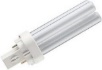 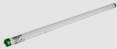 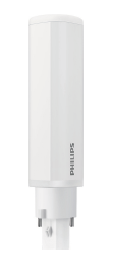 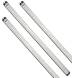 Lamp survival90% at 2,000h90% at 2,000h95% at 1,000h (Measured)90% at 6,000h (Declared)Lumen maintenance80% at 2,000h80% at 2,000h85% at 1,000h (Measured)80% at 6,000h (Declared)Table 6: Energy Efficiency Index (EEI) classification systemTable 6: Energy Efficiency Index (EEI) classification systemEEI ClassDescriptionA1Dimmable electronic ballastsA2Electronic ballasts with reduced lossesA3Electronic ballastsB1Magnetic ballasts with very low lossesB2Magnetic ballasts with low lossesCMagnetic ballasts with moderate lossesDMagnetic ballasts with very high lossesTable 7: Life Cycle Costs of Different Classes of Ballast Table 7: Life Cycle Costs of Different Classes of Ballast Table 7: Life Cycle Costs of Different Classes of Ballast Table 7: Life Cycle Costs of Different Classes of Ballast Table 7: Life Cycle Costs of Different Classes of Ballast Type of BallastModerate LossReplacement BallastsModerate LossReplacement BallastsLow LossReplacement BallastsLow LossReplacement BallastsType of BallastClass B2 MagneticClass B1 MagneticClass A3 ElectronicClass A2 ElectronicLife Cycle Cost (LCC)$18$16$9.90$15.50 Acceptable Examples Acceptable ExamplesEnergy Label displayed such that tick-rating is legibleNo. of ticks in font same size / larger than main text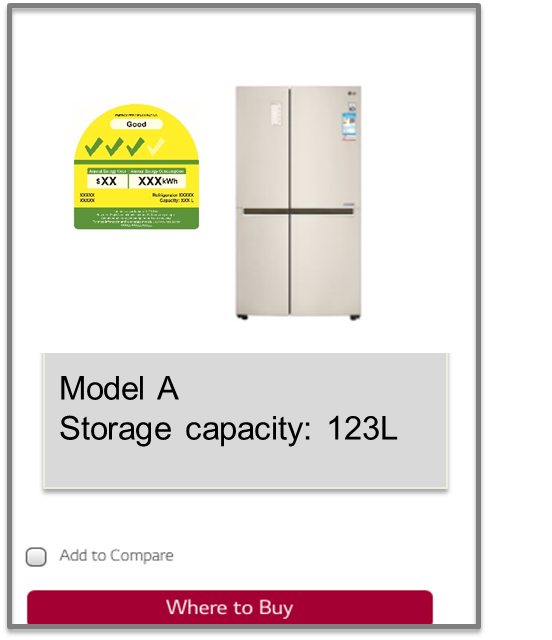 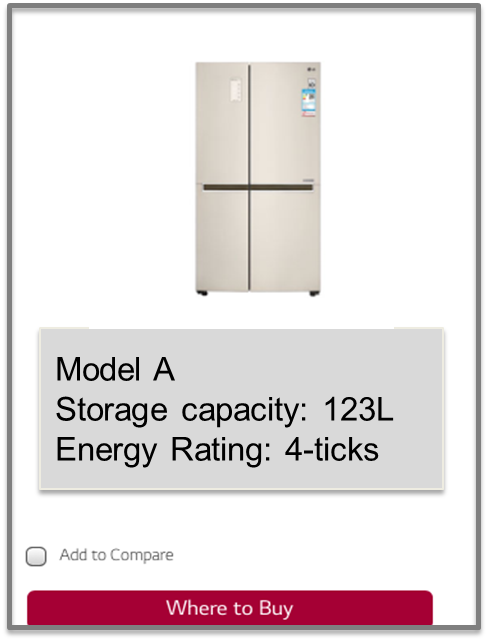 X Unacceptable ExamplesX Unacceptable ExamplesEnergy Label with illegible / obstructed no. of ticks No. of ticks in font smaller than that of other specifications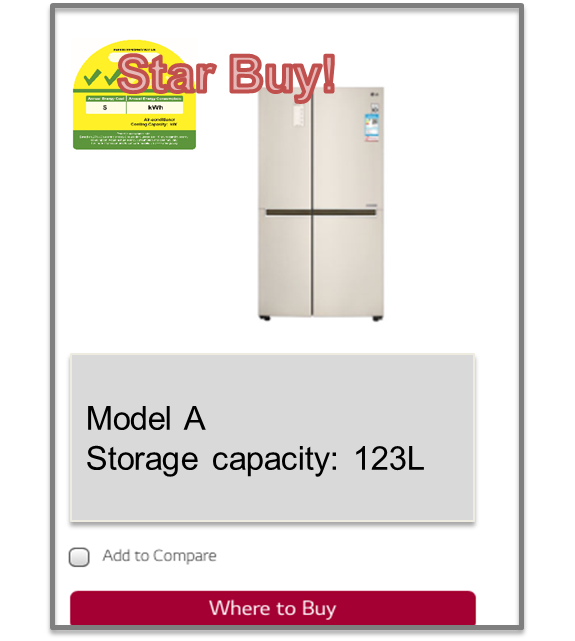 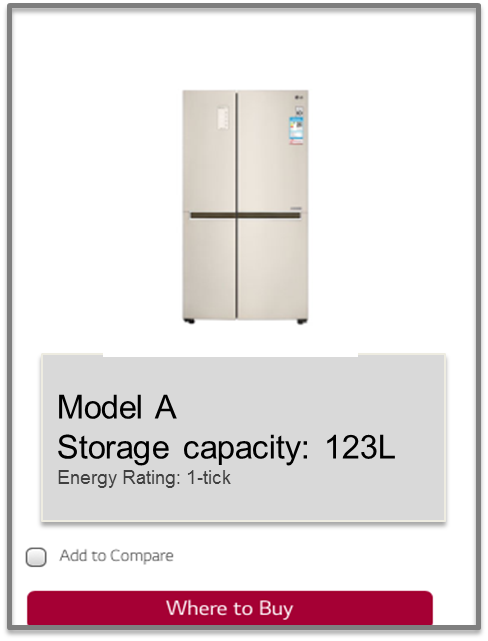 Lamp TypesCFLni[Lamp cap: G24d]LFL[Dia. 1-inch (T8 lamp)]0.5 – 1.5mLFL[Dia. 1-inch (T8 lamp)]0.5 – 1.5mLED direct replacementLamp Types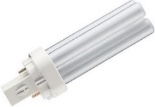 Lumen MeasurementCIE 84CIE 84CIE 84CIE S 025Other Performance standardsIEC 60901 IEC 60901 IEC 60081 IEC 62612*